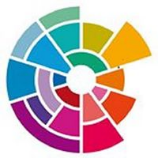                  		Stichting Vrienden van De Reehorst                              Leden:     Peter Tarnóçzy	voorzitter				Martin Hendriks	penningmeester				Bep Stoppelenburg	secretarisRia Reedijk                adviseurMarleen Otterspeer   adviseurYvonne Slieker          adviseurFinanciële verantwoording van het jaar 2023We zijn 2023 begonnen met 31 en geëindigd met 23 vrienden. De gemiddelde donatie is 27,17 euro en daarmee iets hoger dan voorgaande jaren. Het aantal vrienden fluctueert ieder jaar door natuurlijk verloop en we hebben wederom een aantal slapende (niet betalende) leden afgeschreven.Voor wat betreft giften springt die van de Stichting H. Verheulfonds er dit jaar wederom positief uit. Ook kregen we regelmatig mooie giften van families, helaas vaak na het overlijden van de bewoner.Overzicht Inkomsten en Uitgaven:Opmerkingen:de inkomsten over het jaar 2023 van de Vrienden is in feite 125 euro lager ivm vooruitbetalingen voor het jaar 2024.Vermogens ontwikkeling in 2023:Het jaar 2023 is begonnen met 6018,22 euro, zoals te zien in de vijfde kolom bij Totaal. Het eindsaldo in de zesde kolom van 5946,97 euro einde 2023 geeft een negatief resultaat van 71,25 euro, hetgeen klopt met het verschil tussen de Inkomsten en Uitgaven zoals aangegeven op de vorige pagina.Begroting voor 2024:Volgens een eerder gemaakte interne afspraak kunnen we de helft van dit vrij beschikbare bedrag uitgeven, zijnde ongeveer 3800 euro.Reeuwijk, 18 februari 2024InkomstenVrienden1095,00Stichting Kringloopwinkel tbv Dagbesteding1000,00Giften2600,00Totaal4695,00UitgavenKaarten, toner, bloemen, FLY-web, voer geiten, etc199,22Lekkernijen239,05Regionaal operette en musicalkoor600,00PUUR chocolade (Peter)200,00Accordeon muziek 245,25Muziek Burendag Hiddo van Os327,00Burendag (lunch)416,71Speculaas Delftsblauw (incl. medewerkers)707,08Wensboom (motoren)245,39Versieringen zoals kunstkerstbomen 289,76Dagbesteding van Stichting Kringloopwinkel1000,00Bankkosten296,79Totaal4766,25Resultaat71,25Datum31-12-201831-12-201931-12-202031-12-202131-12-202231-12-2023SaldoRabobank3269,693455,376305,446529,735602,485833,78Geldkist0,00355,00402,00502,00415,74113,19Totaal3269,693810,376707,447031,736018,225946,97Resultaat-918,17+ 540,68+ 2897,07+ 324,29-1013,51        - 71,25Totaal beschikbaar5950Te verwachten bijdragen van de Vrienden600Te verwachten eenmalig250Te verwachten giften1000Vooruitbetaalde donaties125Vrij beschikbaar ongeveer7675